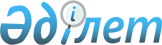 О внесении изменений в постановление Правительства Республики Казахстан от 14 апреля 1997 года N 558
					
			Утративший силу
			
			
		
					Постановление Правительства Республики Казахстан от 30 июля 2002 года N 851. Утратило силу - постановлением Правительства РК от 19 марта 2003 г. N 269



      В соответствии с пунктом 2 статьи 71-I Закона Республики Казахстан от 24 апреля 1995 года 
 Z952235_ 
 "О налогах и других обязательных платежах в бюджет" Правительство Республики Казахстан постановляет: 



      1. Внести в постановление Правительства Республики Казахстан от 14 апреля 1997 года N 558 
 P970558_ 
 "Об утверждении перечня импортируемых товаров, используемых в сельскохозяйственном производстве, а также импортируемых оборудования, сырья, материалов, запасных частей, медикаментов, за исключением освобожденных в соответствии с Законом Республики Казахстан "О налогах и других обязательных платежах в бюджет", по которым налог на добавленную стоимость уплачивается в порядке, устанавливаемом Министерством государственных доходов по согласованию с Министерством финансов Республики Казахстан" (САПП Республики Казахстан, 1997 г., N 16, ст. 131) следующие изменения: 



      в перечне импортируемых товаров, используемых в сельскохозяйственном производстве, а также импортируемых оборудования, сырья, материалов, запасных частей, медикаментов, за исключением освобожденных в соответствии с Законом Республики Казахстан "О налогах и других обязательных платежах в бюджет", по которым налог на добавленную стоимость уплачивается в порядке, устанавливаемом Министерством государственных доходов по согласованию с Министерством финансов Республики Казахстан, утвержденном указанным постановлением:



     строку, порядковый номер 212-3, исключить;



     строку, порядковый номер 212-6, изложить в следующей редакции:



     "212-6 Аккумуляторы кадмий-никелевые: силовые;      8507 30 930,



     прочие                                              8507 30 980".


     2. Настоящее постановление вступает в силу со дня опубликования.


     

Премьер-Министр




  Республики Казахстан


					© 2012. РГП на ПХВ «Институт законодательства и правовой информации Республики Казахстан» Министерства юстиции Республики Казахстан
				